Bonding booklet answers+1, 0, -1Atom, protons, electrons, charge2 on first shell, 7 on second90The number of protons and electrons are equal so the charges balance out9Atoms have equal numbers of protons and electronsIt no longer has equal numbers of protons as electrons+1+2-1-5As they have a negative charge1415954Elements are made of one type of atom, compounds more than one type chemically bondedPlum pudding is sphere or positive charge with negative charges (electrons) studded in, nuclear has positive charge concentrated in nucleus and electrons orbiting2Li(s) + Cl2(g)  2LiCl(s)Solid, gas, solidMolecular is billions of molecules with no chemical bonds between them. Giant is billions of atoms with chemical bonds between themAtoms: equal numbers of protons and electrons
Isotopes: different atoms with equal numbers of protons, different numbers of neutrons
Ions: unequal numbers of protons and electrons2; 1+ charge2, 8, 8 1- charge2; 2+ charge2,8,8; 2- charge2,8; 3+ charge2,8; 3- charge2,8; 2+ charge2,8,8; 1+ chargeChlorineCalciumLithium gives one to fluorineTwo potassium atoms each give one to oxygenThree chlorine atoms each give one to aluminiumTwo sodium atoms give one to an oxygenAluminium gives three to a nitrogenTwo aluminiums between them give six electrons to three oxygens (which each take two)–They both need to gain electronsThey both need to lose electronsBecause they are both positiveOne electron from sodium is transferred to chlorine forming a positive sodium ion and a negative chlorine ion that can be attracted electrostaticallyAluminium transfers one electron to three different chlorine atoms forming a 3+ aluminium ion and three 1- chlorine ions that can be attracted electrostaticallyGiant ionic lattice made of alternating Al3+ and Cl- ions held together by the electrostatic force of attractionOne electron from magnesium to two different chlorine atoms forming the ions referenced in the question which are attracted to each other electrostatically and can form a giant ionic latticeTwo potassium atoms each transfer one electron to a sulphur atom forming a giant ionic lattice of alternating K+ and S2- ions held together by the electrostatic force of attraction–(s) is a solid where the ions are held in a giant ionic lattice. (aq) is dissolved in water where the ions from the lattice have separated and are free to moveGiant ionic lattice made of strong electrostatic force between alternating ions of positive and negative charge which requires a  large amount of energy to breakOne electron from sodium transferred to chlorine1988 protons, 10 electronsTwo potassium atoms each transfer one electron to an oxygen, forms 2K+ and O2-K2OThey have opposite chargesGiant ionic latticeHigh melting and boiling point, does not conduct electricity as solid, does conduct as (aq) or (l)Giant ionic lattice; Its ions are not free to move and it does not have delocalised electronsGiant ionic lattice; strong ionic bonds formed from electrostatic force of attraction between oppositely charged ions, requires lots of energy to break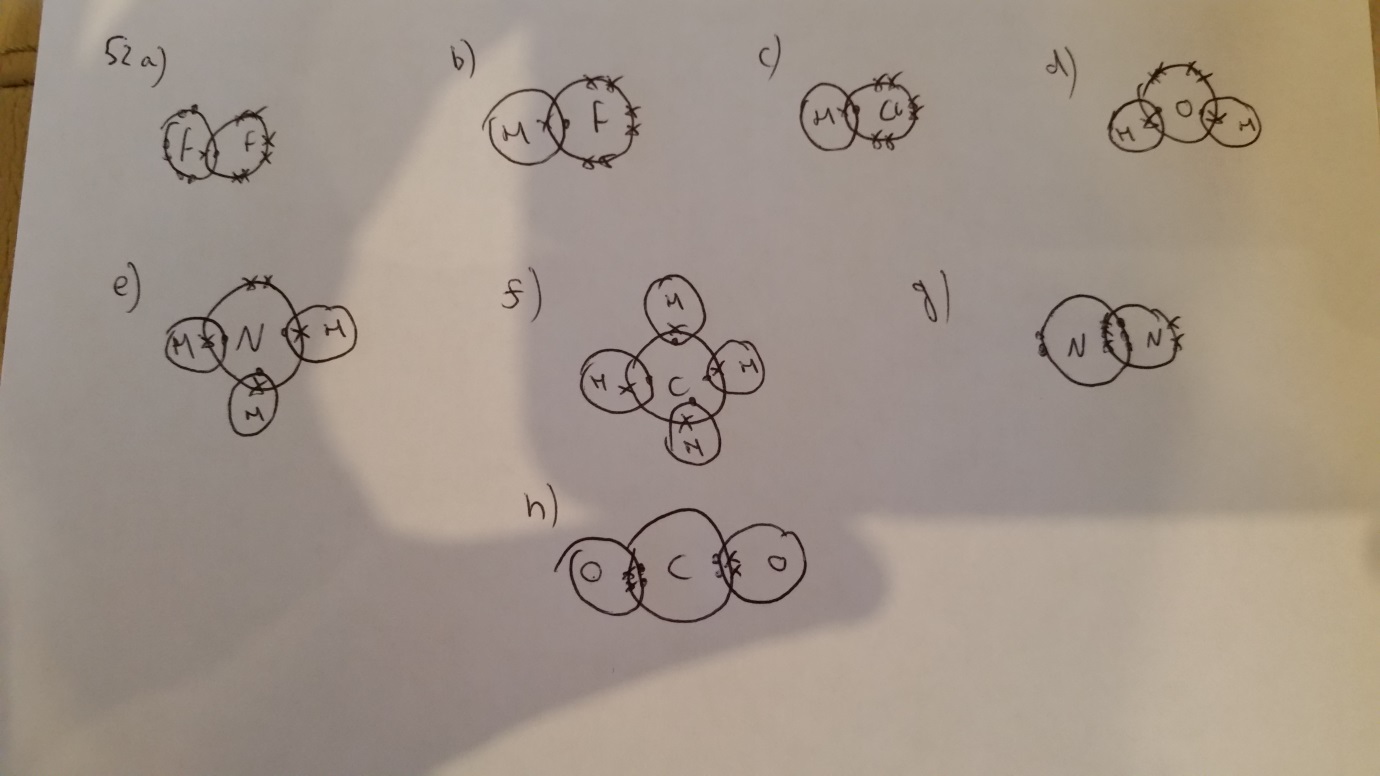 Li with 2 electrons on outer shell and 1+ charge, fluorine with 2,8 and 1- chargeMetal and non-metal, metal loses electron, non-metal gainsHigh melting and boiling point, only conducts electricity when (l) or (aq)NoFluorine, chlorine, carbon, oxygen, any non-metal18.94Hydrogen + fluorine  hydrogen fluoride H2 + F2  2HF–Hard, high melting and boiling point, not conduct electricityHigh melting pointStrong covalent bonds between the atoms require lots of energy to breakIonicAluminium loses electrons, iodine gainsAqueous or molten4140, -1The Rutherford scattering experiment	They would both be highMelt them/dissolve and see which conducts electricityOne is made of ions, the other of atomsMade of carbon atoms, giant covalent structuresGraphite is in layers, is soft and conducts electricityDelocalised electrons are free to move through the graphiteElement is only one type of atoms chemically bonded, compound is two or moreSee which conducts electricity when solidIonic substance conducts by the movement of ions, graphite by the movement of electronsSodium is a metal and chlorine is a non-metalSodium is 2,8 with a 1+ charge, chlorine is 2,8,8 with a 1- chargeGiant ionic lattice; strong ionic bonds formed from electrostatic force of attraction between oppositely charged ions, requires lots of energy to breakAs in 52They have a covalent bond between them which is strongLow melting and boiling point, not to conduct electricitySee previous definitions on QuizletN, O2 CO2 H2O Ar–Nitrogen, oxygen or argonWater or carbon dioxideArgonAll of themIt is a larger molecule so the intermolecular force is strongerWeak intermolecular forces between molecules do not reauire a lot of energy to breakIt has no free ions or delocalised electronsGiant covalent has billions of atoms chemically bonded not just a few into moleculesThey have no free ions or delocalised electronsAs the chain increases in length, the melting and boiling point increasesThe larger the molecule, the stronger the intermolecular force, the more energy required to break, the greater the melting and boiling point––CovalentCarbon3It is soft as the layers can slide over each other and off the material onto the paperIt has delocalised electrons that are free to move through the graphite and carry charge––CovalentCovalentIt is very smallIt has delocalised electrons that are free to move through the nanotube-^Layers of positive metal ions with a sea of delocalised electrons held together by electrostatic interaction between positive ions and negative electronsthe electrostatic force between the delocalised electrons and metal ions is strongIt is malleable and conducts electricityDelocalised electrons are free to move through the graphiteThey do not have free ions or delocalised electrons to carry charge(l) or (aq)Easy to bend into shapeThey both need to lose electronsMagnesium, more electrons in the sea of delocalised and greater positive charge on the ion means greater strength of electrostatic attraction and more energy required to breakLayers of positive metal ions with a sea of delocalised electrons held together by electrostatic interaction between positive ions and negative electrons. Delocalised electrons can move through the metal and carry chargeIt has different sized atoms which disturb the layersThey would be too soft/would corrode too easily–Delocalised electrons free to move through the metalMalleable as layers can slide over each otherStrong force of electrostatic attraction between metal ions and delocalised electrons–MetalSimple molecularGiant covalentGiant ionic latticeSimple molecular–CADBMore electrons in aluminium to be donated to the sea of delocalised electrons and can carry more charge/currentBonding summary questionsMetal or graphiteBoth conduct electricity and have high melting pointsOne will be harder than the otherTry to dissolve in water or melt and see if it conducts electricitySimple molecular (only metal possibility is Hg)No, has no delocalised electrons––Because they have layers which can slide over each otherGiant ionicOnly have weak intermolecular forces between the molecules so they are easy to separateMetal is only one type of atom, alloy has others mixed inThey have atoms of different sizes which disturb the layers and prevent them from travellingGiant covalent substance, high melting pointGraphite has delocalised electrons, diamond does notNoneDelocalised electronsThe bonds do not need to be broken to turn methane into a gas; only the forces between the molecules need to be broken and they are weakSimilarities: contain sodium, sodium contained as ions in both, both arranged in neat rows and layers, both conduct electricity when molten. Differences: ionic has negative charge, often soluble, metals conduct when solid, metals soft, ionic brittle, metals have delocalised electrons, ionic does not Graphite conducts as it has delocalised electrons. Sodium chloride conducts as it has ions that are free to move. Because it only has the names of the elements on itGroup: electrons in outer shell, period: number of shells2,11+CompoundDiscovery of electrons – specifically those in the outer shell relevant for reactivityIonicPotassium transfers one electron to chlorineHigh melting and boiling point, malleable, conductor of thermal energy and electricityLow melting and boiling point, does not conduct electricityYes, same grouppotassium + oxygen 	 potassium oxide4K(s) + O2(g) 	 2K2O(s)potassium + chlorine 	 potassium chloride2K(s) + Cl2(g) 	 2KCl(s)potassium + water 	 potassium hydroxide + hydrogen2K(s) + 2H2O(l) 	 2KOH(aq) + H2(g)Solid, liquid, gas, aqueousBecause gas has been formed which escapesMetallic, covalent, ionicSimple molecular substance, weak intermolecular force, easy to break(l) or (aq)Delocalised electrons free to flow through the metalEasier to lose outer electron due to more shells, more shielding, greater nucleus-electron distanceHarder to lose outer electrons due to fewer shells, less shielding, shorter nucleus-electron differenceThey react with oxygen from the airIt is too reactiveDepends on how easy it is to lose the electronlithium + water 	 lithium hydroxide + hydrogen
2Li(s) + 2H2O(l) 	 2LiOH(aq) + H2(g)As aboveAs in 123Strength of attraction from positive potassium nucleuses to delocalised electrons is weaker7CovalentAs aboveSame as 134Simple molecular substance, weak intermolecular force requires little energy to breakBigger atoms, more electrons, stronger intermolecular attractionEasier to gain an electron due to fewer shells, less shielding, shorter nucleus- electron distanceHarder to gain an electron due to more shells, more shielding, greater nucleus- electron distanceEasier to lose outer electron due to more shells, more shielding, greater nucleus-electron distance2Li + Cl2  2LiClBr2 +2 LiI  2LiBr + I2Iodine and bromine are elements, lithium iodide and bromide are compoundsIonicGiant ionic lattice, strong electrostatic force of attraction between oppositely charged ions, requires lots of energy to break. Fluorine is simple molecular with weak intermolecular force which does not require a lot of energy to breakHarder to gain an electron due to more shells, more shielding, greater nucleus- electron distanceSimple molecular substance, no free ions or delocalised electrons–BDEC6.08For group 1 increases down the group as Easier to lose outer electron due to more shells, more shielding, greater nucleus-electron distance. Group 7 decreases down the group as Harder to gain an electron due to more shells, more shielding, greater nucleus- electron distanceVery reactive, small distance from nucleus to outer shell, very little shieldingArgon is unreactive as it has a full outer shell and does not need to gain or lose electronsElement name and symbolGroupNumber of electrons in outer shellWill it lose or gain electrons? How many?Charge on ionLithium, Li11Will lose oneLi+Beryllium, Be22Lose twoBe2+Oxygen, O66Gain twoO2-Nitrogen, N55Gain threeN3-Boron, B33Lose threeB3+Fluorine, F77Gain oneF-Phosphorous, P55Gain threeP3-Rubidium11Lose oneRb+SodiumSodiumMetallicCarbonSiliconCovalentCarbonCarbonCovalentOxygenLithiumIonicSilverFluorineIonicMagnesiumChlorineionicMagnesiumCalciumMetallicBerylliumNitrogenIonicPhosphorousOxygenCovalent